ЗДОРОВЫЕ ЗУБЫ У РЕБЕНКА: ЧТО ДЛЯ ЭТОГО ДЕЛАТЬ?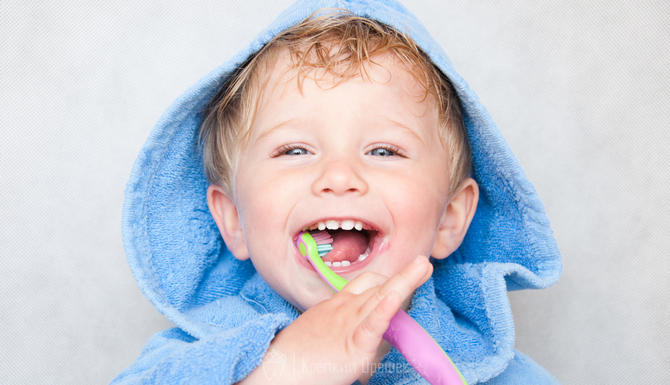 Начало формирования детских зубов приходится уже на 5-6 неделю беременности. Уже в этот период беременным женщинам рекомендуется употреблять в пищу больше творога и молока, так как они содержат много кальция. На начальном сроке беременности можно принимать препараты, содержащие кальций.Обычно, на состояние зубов детей до одного года влияют простудные заболевания. Желательно кормить ребенка приблизительно до 6 месяцев. Грудное вскармливание позволит быстро развиваться костной ткани и сформирует у ребенка правильный прикус.Если у матери нет грудного молока или по другим причинам она не может кормить ребенка грудью, то необходимо, что бы соска как можно больше напоминала женский сосок и была упругой. В таком случае кормить ребенка требуется не менее 15 минут. Часто зубы малыша появляются по одному, но могут и по нескольку сразу. Есть традиция, согласно которой после появления первого зуба, ребенку дарят серебряную ложку. Серебро имеет свойство обеззараживать воду.Зубы можно чистить с самого рождения. Очень хорошим средством для прорезывания десен, будет их массаж. После того как у малыша появился первый зуб, массаж можно проводить мягкой щеточкой. Использовать зубную пасту для чистки зубов можно после 2,5 лет.О правильном прикусе свидетельствуют ровностоящие зубы, которые плотно прилегают друг к другу. Со временем челюсть ребенка будет расти, и промежуток между зубами будет увеличиваться. Зубы не должны беспокоить малыша до 3-х лет, а если он начал жаловаться на зубы раньше, то нужно обратиться к врачу. Старайтесь лечить молочные зубы, а не вырывать их, ведь от их здоровья напрямую будет зависеть здоровье постоянных зубов.Для профилактики и своевременного выявления зубных заболеваний необходимо два раза в год проходить осмотр у стоматолога. Довольно часто у маленьких детей появляется кариес и, как правило, связано это с тем, что ребенка очень рано знакомят со сладостями. Это нужно делать после того, как ребенку исполнится 3 года. Очень хороший эффект для зубов ребенка будет достигаться с помощью твердой пищи (яблоки, груша, сухари и т.д.). К 12-13 годам зубы ребенка полностью меняются на постоянные.